Centro antiviolenza VivaDonna, Gardone Val Trompia                                                                                    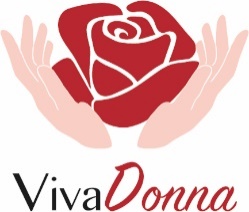 Questionario di percezione del fenomeno della violenza maschile contro le donne.Il questionario è ANONIMO e rivolto esclusivamente a cittadini/e MAGGIORENNI, le risposte sono facoltative□  F        □  MComune di residenza: ………………………………………………………………………………………………………………………………….Titolo di studio: ...................................................................................................................................................EtàLa violenza maschile contro le donne è un fenomeno:La violenza maschile contro le donne riguarda:Le donne che subiscono violenza sono principalmenteDonne fragili, povere, poco istruite o economicamente dipendentiDonne economicamente emancipate, istruite Tutte le donneLa violenza maschile contro le donneÈ accettabile entro certi limiti perché gli uomini sono più aggressivi per predisposizione naturaleÈ il frutto di una struttura sociale che legittima il potere degli uomini sulle donne e sulla famigliaNessuna delle dueLa violenza maschile contro le donneÈ l’effetto di problemi specifici dell’uomo (es. alcolismo, tossicodipendenza, disturbi psichici, traumi infantili, …)Si manifesta anche in uomini senza particolari problematicheQuanto concordi con le seguenti affermazioni?È importante sopportare la violenza domestica per amore dei figli.La violenza maschile contro le donne è giustificabile.Si deve trovare una soluzione fra le pareti domestiche (la donna accetta la situazione in attesa che lui cambi).La violenza maschile contro le donne è l’effetto di problemi specifici dell’uomo (es. alcolismo, tossicodipendenza, disturbi psichici, traumi infantili, …).La violenza maschile contro le donne   è nella maggior parte dei casi compiuta da estranei.La violenza sessuale può essere provocata dal tipo di abbigliamento che la donna indossa.La violenza maschile dipende da atteggiamenti provocanti o poco prudenti delle donne.La violenza sessuale è giustificata dal tipo di abbigliamento che la donna indossa. Esistono vari tipi di violenza contro le donne e i minori? Se sì quali conosci? Secondo te, sono molte le donne che sopportano la violenza da parte di un uomo? SìNoNon soSe sì, perché la sopportano?………………………………………………………………………………………………………………………………………………………………………………………………………………………………………………………………………………………………………………………………………………………………………………………………………………………………………………………………………………………………………………………Generalmente le donne che subiscono violenza da parte di un uomo denunciano?Hai mai subito violenza da parte di un uomo o conosci una donna che l’ha subita? Sì / NoSe sì che tipo di violenza?Che tipo di relazione hai con questa persona?La donna in questione ha denunciato? Se la risposta è no e la donna sei tu, puoi dirci il perché?Per amore dei figliPer pauraPerché non sembrava importantePer sfiducia nella giustizia o nel servizio pubblicoPer motivi famigliariAltro (se vuoi puoi specificare) ………………………………………………………………………………………………………………………………………………………Sai a chi puoi rivolgerti in caso di violenza? Se sì a chi ti rivolgeresti?Centro antiviolenzaForze dell’ordineServizi socialiAvvocatiAltro (se vuoi puoi specificare) ………………………………………………………………………………………………………………………………………………………….Cosa si intende per violenza domestica?………………………………………………………………………………………………………………………………………………………………………………………………………………………………………………………………………………………………………………………………………………………………………………………………………………………………………………………………………………………………………………………Vorresti conoscere maggiormente il fenomeno? Sì / No Conosci il Centro antiviolenza VivaDonna o un altro Centro antiviolenza? Sì / NoSei a conoscenza del fatto che Comunità Montana di Valle Trompia è capofila di una Rete antiviolenza? Sì / NoLa comunicazione o la diffusione dei risultati delle rilevazioni può avvenire soltanto in forma anonima o aggregata, in modo che i dati elaborati nell´ambito del sondaggio non possano essere associati ad interessati identificati o identificabili (cfr. capo II, aut. n. 5/2009 cit. e punto 7, aut. n. 2/2009 cit.).La informiamo con la presente che il Regolamento Europeo 2016/679 (G.D.P.R.) prevede la tutela delle persone rispetto al trattamento dei dati personali e alla libera circolazione degli stessi. Ai sensi della predetta normativa, il trattamento dei Suoi dati personali sarà improntato ai principi di correttezza, liceità e trasparenza e di tutela della Sua riservatezza e dei Suoi diritti ai sensi dell’art. 13 e 14 del G.D.P.R. 2016/679.L’associazione Casa delle Donne CaD si occuperà dell’elaborazione dei dati ai fini statistici.Grazie per la vostra preziosa collaborazione!18 – 29 anni50 – 59 anni30 – 39 anni60 – 69 anni40 – 49 anni70 anni e oltreNumericamente limitato e controllatoNumericamente limitato e in gran parte sommersoNumericamente esteso e controllatoNumericamente esteso e in gran parte sommersoFasce sociali emarginate e culturalmente arretrateLe fasce sociali più abbienti e acculturatePrincipalmente le fasce sociali medieTutte le fasce socialiMolto Poco Abbastanza Per nulla MoltoPocoAbbastanzaPer nullaMoltoPocoAbbastanzaPer nullaMoltoPocoAbbastanzaPer nullaMoltoPocoAbbastanzaPer nullaMoltoPocoAbbastanzaPer nullaMoltoPocoAbbastanzaPer nullaMoltoPocoAbbastanzaPer nullasìnoViolenza fisicaViolenza culturale o da pratiche tradizionaliViolenza psicologicaStalking/cyberstalkingViolenza economicaViolenza assistitaViolenza sessualeViolenza sul lavoroRevenge porn Sfruttamento alla prostituzione/trattaSìNon abbastanzaNoNon soViolenza fisicaViolenza culturale o da pratiche tradizionaliViolenza psicologicaStalking/cyberstalkingViolenza economicaViolenza assistitaViolenza sessualeViolenza sul lavoroRevenge pornSfruttamento alla prostituzione/trattaÈ una parenteÈ una collegaÈ un’amica/conoscenteSono ioÈ la mia partnerÈ l’ex partnerSìNoSìNo